Informacja o pracy Komendanta Powiatowego Policji w LubartowieKomenda Powiatowa Policji w Lubartowie to główna jednostka organizacyjna na terenie miasta Lubartów i powiatu lubartowskiego.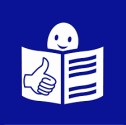 Szefem jednostki organizacyjnej jest Komendant Powiatowy Policji w Lubartowie.Komendantowi pomagają Zastępca Komendanta, policjanci i pracownicy Komendy Powiatowej Policji w Lubartowie.Komendant koordynuje funkcjonowanie podległych wydziałów, zespołów, komisariatu i posterunków i dba o to, aby policjanci dobrze wykonywali swoją pracę.Komendanta Powiatowego Policji w Lubartowie powołuje i odwołuje Komendant Wojewódzki Policji w Lublinie.Informacja o pracy Komendy Powiatowej Policji w LubartowieKomenda Powiatowa Policji w Lubartowie znajduje się przy ulicy Lubelskiej 57A.Do Komendy Powiatowej Policji w Lubartowie możesz wysłać list, wniosek lub skargę.Jeśli widzisz, że ktoś popełnia przestępstwo lub wykroczenie idź do najbliższej jednostki Policji. Możesz tam zgłosić na przykład kradzież roweru lub portfela. Możesz też zadzwonić pod numer alarmowy 112.Komenda Powiatowa Policji w Lubartowie ma wiele zadań. Nadzoruje przepisy prawa i zasady pracy wszystkich policjantów. Dba żeby policjanci mieli odpowiednie wyposażenie, na przykład ubranie służbowe.Policjanci z komendy szukają przestępców. Sprawdzają również czy na drogach naszego miasta i powiatu jest bezpiecznie.Komenda organizuje również programy profilaktyczne, w czasie których policjanci spotykają się z mieszkańcami powiatu informując ich o tym, co im grozi ze strony przestępców oraz ucząc jak mają robić by być bezpiecznymi. Ostrzegają również przed oszustami.Komenda Powiatowa Policji przygotowuje:Stronę internetową policji oraz stronę Biuletynu Informacji Publicznej Komendy Powiatowej Policji w Lubartowie.